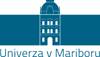 Maribor, 16. 7. 2019Vabilo naUVAJALNI TEDEN UNIVERZE V MARIBORUDraga brucka, dragi bruc!Pred vami je eno najbolj vznemirljivih obdobij vašega življenja – študijska leta. Veseli smo, da ste se odločili ta študijska leta preživeti na Univerzi v Mariboru.Če si že zastavljate vprašanja, v katerih prostorih bo potekal vaš študij, kje boste lahko iskali študijsko gradivo, kje bo najlaže poiskati bodoče profesorje, tutorja študenta, strokovnega delavca v referatu in še koga, ki vam bo lahko priskočil na pomoč, saj vam ni vseeno, kako boste vstopili v akademski svet, če vas zanima, kaj vse boste lahko organizirano počeli po urah v predavalnici, potem je uvajalni teden za bruce in brucke kot nalašč za vas.Kdaj?Od ponedeljka, 23. 9. 2019, do petka, 27. 9. 2019.Kje?Na različnih lokacijah Univerze v Mariboru, ki jih najdete v programu. Čemu? Za čim hitrejši in uspešnejši začetek študija z radovednim, ustvarjalnim in inovativnim spoznavanjem vsega novega – seveda s končnim ciljem, da uspešno zaključite študij in suvereno vstopite na trg dela.Obvezno?Zelo priporočljivo, zato pridite.Dobrodošli!Red. prof. dr. Zdravko Kačič,rektor Univerze v MariboruProgram aktivnosti uvajalnega tedna za bruce UM za študijsko leto 2019/2020Aktivnosti na fakultetah Univerze v Mariboru*v primeru večjega števila prijav bomo uvajalni tečaj izvedli na dveh lokacijahVeselimo se srečanja z vami!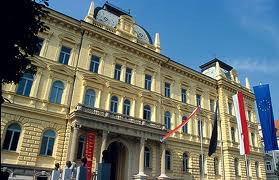 Univerza v MariboruSlomškov trg 152000 Maribor in na lokacijah posameznih fakultettelefon: 02 23 55 280www.um.sirektorat@um.si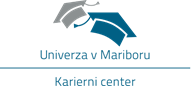 Karierni center Univerze v MariboruSlomškov trg 152000 Maribortelefon: 02 23 55 209kc.um.sikarierni.center@um.si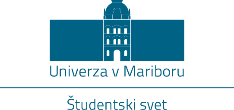 Študentski svet Univerze v MariboruSlomškov trg 15 2000 Maribortelefon: 02 23 55 218www.ssum.um.sistudentskisvet@um.si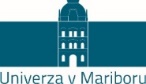 Služba za mednarodno in meduniverzitetno sodelovanjeSlomškov trg 152000 Maribortelefon: 02 23 55 322www.um.siuros.kline@um.si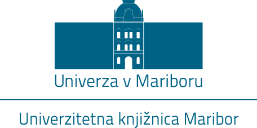 Univerzitetna knjižnica MariborGospejna ulica 102000 Maribortelefon: 02 25 07 400www.ukm.um.sitajnistvo.ukm@um.siUniverza v Mariboru                                                                                                                                                                              Kje in kdajUniverza v Mariboru                                                                                                                                                                              Kje in kdajPredstavitev:IT storitve za študente (mag. Marjana Heričko, Računalniški center Univerze v Mariboru).Prijava na dogodekČetrtek, 26. 9. 2019Ura: 10.30Slomškov trg 15, MariborMiklošičeva dvoranaPredstavitev: Naj računalnik opravi delo namesto tebe! (dr. Marko Kežmah)Nasveti in triki za učinkovito pripravo zapiskov, seminarskih nalog in raziskovanja na spletu z uporabo programov MicrosoftČetrtek, 26. 9. 2019Ura: 11.15Slomškov trg 15, MariborMiklošičeva dvoranaGost presenečenja Prijava na dogodek na spletni strani Kariernega centra UM      Četrtek, 26. 9. 2019Ura: 12.00Slomškov trg 15, MariborMiklošičeva dvoranaPredstavitve:- Nasveti in informacije o študiju, življenju in obštudijskih aktivnostih študentov UM (Študentski svet Univerze v Mariboru);- Gremo ven! (Služba za mednarodno in meduniverzitetno sodelovanje);- (Po)mislite na kariero že v času študija (Karierni center Univerze v Mariboru);- Bivanje v študentskih domovih (Študentski domovi Univerze v Mariboru);- Podpora za študente s posebnimi potrebami (Društvo študentov invalidov Slovenije)Četrtek, 26. 9. 2019Ura: 13.00Slomškov trg 15, MariborMiklošičeva dvorana Predstavitvene stojniceKarierni center UMDruštvo študentov invalidov SlovenijeUniverzitetna knjižnica MariborŠtudentski domovi UMČetrtek, 26. 9. 2019Ura: 10.30Slomškov trg 15, Maribor,pred Miklošičevo dvoranoPonedeljek, 23. 9. 2019Torek, 24. 9. 2019Sreda, 25. 9. 2019Četrtek, 26. 9. 2019Petek, 27. 9. 2019Karierni center Univerze v MariboruKarierni center Univerze v MariboruKarierni center Univerze v MariboruKarierni center Univerze v MariboruKarierni center Univerze v MariboruDan odprtih vrat Kariernega centra UM in mini delavnica 7 kratkih nasvetov za lažji začetek za bodoče bruce UMDan odprtih vrat Kariernega centra UM in mini delavnica 7 kratkih nasvetov za lažji začetek zabodoče bruce UM (1 delavnica v slovenskem jeziku in 1 delavnica v angleškem jeziku)Dan odprtih vrat Kariernega centra UM in mini delavnica 7 kratkih nasvetov za lažji začetek za bodoče bruce UM10.00—12.00 v prostorih Kariernega centra UM, mansarda jug (4. nadstr.), Slomškov trg 15, Maribor10.00—12.00 v prostorih Kariernega centra UM, mansarda jug (4. nadstr.), Slomškov trg 15, Maribor10.00—12.00 v prostorih Kariernega centra UM, mansarda jug (4. nadstr.), Slomškov trg 15, MariborUniverzitetna knjižnica MariborUniverzitetna knjižnica MariborUniverzitetna knjižnica MariborUniverzitetna knjižnica MariborUniverzitetna knjižnica MariborKnjižnični kje in kajKnjižnični kje in kajKnjižnični kje in kajKnjižnični kje in kaj za organizirane  in vnaprej  najavljene skupine!12.00 — 12.30 v prostorih UKM (pritličje), Gospejna 10, Maribor12.00 — 12.30 v prostorih UKM (pritličje), Gospejna 10, Maribor12.00 — 12.30 v prostorih UKM (pritličje), Gospejna 10, MariborKnjižnični kje in kajKnjižnični kje in kajKnjižnični kje in kaj16.00 — 16.30 v prostorih UKM (pritličje)16.00 — 16.30 v prostorih UKM (pritličje)16.00 — 16.30 v prostorih UKM (pritličje)Ekonomsko-poslovna fakulteta UM                                                                                                                                                                                      Kje in kdajEkonomsko-poslovna fakulteta UM                                                                                                                                                                                      Kje in kdajUvodni dan za bruceNagovor prodekanje za izobraževalno dejavnost Nagovor prodekana študenta – študentski pozdrav Predstavitev referata: Služba za študentske in študijske zadeve Predstavitev Portala EPF, Moodle, dostop do e-pošte Predstavitev Mednarodne pisarne in študija v tujini Predstavitev tutorjev in tutorskega dela Voden ogled po fakulteti (30 minut)po en tutor študent vodi skupino študentov, brucem se razkaže predavalnice, seminarske sobe, knjižnica, čitalnica, informacijska pisarna, mednarodna pisarna, tutorska pisarna, referat, dekanat, študentski svet, karierni center, klub za marketing, AIESEC.Študijski seminarji Študijski seminarji bodo izvedeni  v mesecu oktobru. Urnik z razporedom in prostorom bo pripravljen v mesecu septembru.Teme:Kvantitativne vsebine – Katedra za kvan. in ekon. anal.Strategije učenja jezikov – Katedra za tuje poslov. jezikeKnjižnično informacijsko izobraževanje/opismenjevanje – Knjižnica (posebej: plagiatorstvo)30. 9. 20199.00–9.30 (VS) in 11.00–11.30 (UN)Predavalnica PBFakulteta za elektrotehniko, računalništvo in informatiko UM                                                                                                                                       Kje in kdajFakulteta za elektrotehniko, računalništvo in informatiko UM                                                                                                                                       Kje in kdajProgram:Uvodni pozdrav dekana FERINagovor prodekana za izobraževalne zadeve, predstavitev študija na FERI Nagovor prodekanice študentke, predstavitev delovanja Študentskega sveta FERI ter obštudijskih dejavnostiKako učinkovito študirati? Predstavitev tutorskega sistema in študijskega procesa in (prodekan za izobraževalne zadeve, vodje študijskih programov in učitelji prvih letnikov)Srečanje s tutorji študenti, napotki za študij, študentsko življenje na FERI (AIPS, eŠtudij, socialna omrežja FERI, ogled fakultete,…) in druženje30. 9. 2019 ob 10. uriAvla objekta G2, UM FERIFakulteta za energetiko UM                                                                                                                                                                                                      Kje in kdajFakulteta za energetiko UM                                                                                                                                                                                                      Kje in kdajUvajalni tečaj iz matematike (namenjen izboljšanju rezultatov študentov pri obveznostih učnih enot iz matematike)23. 9. 2019, 9.00–14.00 ure, prostori FE*Uvajalni tečaj iz matematike (namenjen izboljšanju rezultatov študentov pri obveznostih učnih enot iz matematike)24. 9. 2019, 9.00–14.00 ure, prostori FE*Uvajalni tečaj iz matematike (namenjen izboljšanju rezultatov študentov pri obveznostih učnih enot iz matematike)25. 9. 2019, 9.00–14.00 ure, prostori FE*Pozdrav brucev ter predstavitev varnega dela v laboratorijih, organizacije študija, delovanja služb znotraj fakultete, vključevanja študentov v organe fakultete, mobilnosti, tutorstva, izpitnega reda, plagiatorstva, komunikacije, študentske ankete in drugo1. 10. 2019 pred pričetkom predavanjFakulteta za gradbeništvo, prometno inženirstvo in arhitekturo UM                                                                                                                          Kje in kdajFakulteta za gradbeništvo, prometno inženirstvo in arhitekturo UM                                                                                                                          Kje in kdajPozdrav brucem Pripravljalni tečaji se pričnejo 23. 9. 2019 in potekajo v obsegu 15 ur do 27. 9. 2019.Pripravljalni tečajiMATEMATIKAGradbeništvo 1. letnik, UN Prometno inženirstvo 1. letnik, UN Gospodarsko inženirstvo – smer Gradbeništvo 1. letnik, VS Gradbeništvo 1. letnik, VS Prometno inženirstvo 1. letnik
(Vabljeni tudi študentje 1. letnika Arhitekture)GRADBENA MEHANIKAGradbeništvo 1. letnik, UN Prometno inženirstvo 1. letnik, UN Gospodarsko inženirstvo – smer Gradbeništvo 1. letnik, VS Gradbeništvo 1. letnik, VS Prometno inženirstvo 1. letnik
(Vabljeni tudi študentje 1. letnika Arhitekture)30. 9. 2019 ob 10. uri na FGPAPodroben program bo objavljen na spletnih straneh fakulteteFakulteta za kemijo in kemijsko tehnologijo UM                                                                                                                                                           Kje in kdajFakulteta za kemijo in kemijsko tehnologijo UM                                                                                                                                                           Kje in kdajPozdrav študentov in kako se učiti na fakultetiUvodna predavanja iz Matematike in Splošne kemijeOgled Fakultete za kemijo in kemijsko tehnologijo UM in okolice23. 9. 2019 ob 9. uri (predavalnica A-105)po uvodupo uvodnih predavanjih iz Matematike in Splošne kemijeUvodna predavanja iz Matematike in Fizike24. 9. 2019 ob 9. uri (predavalnica A-105)Uvodna predavanja iz Splošne kemije in FizikeOgled Fakultete za kemijo in kemijsko tehnologijo UM in okolice25. 9. 2019 ob 9. uri (predavalnica A-105)po uvodnih predavanjih iz Splošne kemije in FizikeUvodna predavanja iz Organske kemije in Matematike26.  9. 2019 ob 9. uri (predavalnica A-105)Uvodna predavanja iz Fizike27.  9. 2019 ob 9. uri (predavalnica A-105)Fakulteta za kmetijstvo in biosistemske vede UM                                                                                                                                                           Kje in kdajFakulteta za kmetijstvo in biosistemske vede UM                                                                                                                                                           Kje in kdajUvajalni dan za bruce Fakultete za kmetijstvo in biosistemske vede bo potekal po spodnjem razporedu: Uvodni nagovor dekana red. prof. dr. Branka KrambergerjaKreditni sistem (ECTS): prenos in priznavanje kreditnih točk in ocen, izpitna obdobja, pogoji za napredovanje in dokončanje študija (prodekanica za izobraževalno dejavnost)Mednarodna izmenjava študentov (prodekanica za mednarodno dejavnost doc. dr. Silva Grobelnik Mlakar)Tutorski sistem na FKBV (tutor študent)Delovanje referata za študijske zadeve (vodja referata ga. Jožica Lončarič Repa)Predstavitev delovanja knjižnice (vodja knjižnice mag. Ksenija Škorjanc)Delavnica (Karierni center)	Kratka pogostitev27. 9. 2019 ob 9.30–11.50, Fakulteta za kmetijstvo in biosistemske vede, Pivola 10, HočeFakulteta za logistiko UM                                                                                                                                                                                                       Kje in kdajFakulteta za logistiko UM                                                                                                                                                                                                       Kje in kdajProgram uvajalnega dneva -        Predstavitev knjižnice Fakultete za logistiko – Delavnica Priprava pisnih del in iskanje po elektronskih informacijskih virih -        Predstavitev dela laboratorijev Fakultete za logistiko – Delavnica »Izzivi logistike«   -        Pozdrav dekana (prof. dr. Bojan Rosi) -        O Fakulteti za logistiko (prodekanica za izobraževalno dejavnost, prof. dr. Maja Fošner, prodekan za znanstveno-raziskovalno delo, izr. prof. dr. Tomaž Kramberger, prodekan za gospodarske zadeve, izr. prof. Matjaž Knez in prodekan za kakovost in mednarodno sodelovanje,  izr. prof. dr. Borut Jereb) -        Nasveti in informacije o študiju (Referat za študentske zadeve FL-        IT storitve Univerze v Mariboru (Center za informacijski sistem FL)-        Kdo smo tutorji in kaj počnemo? (prodekan za študentske zadeve, Luka Herman) 27. 9. 2019 od 10.00 do 11.30 v predavalnici P 003od 11.45 do 13.15 v predavalnici 1011. 10. 2019 ob 10.00 v predavalnici P 101Fakulteta za naravoslovje in matematiko UM                                                                                                                                                                    Kje in kdajFakulteta za naravoslovje in matematiko UM                                                                                                                                                                    Kje in kdajUvodni dan za bruce1.	Skupni sprejem brucev-  nagovor dekana FNM UM (izr. prof. dr. Mitja Slavinec),-  pozdrav prodekana za študentska vprašanja (Neja Trontel),-  predstavitev študija - prodekan za izobraževalno dejavnost (prof. dr. Franc Janžekovič),-  podelitev nagrad študentom FNM UM.  2.	Podrobnejša predstavitev študijskih programov po oddelkih30. 9. 2019 ob 13.30 uri v amfiteatru fakulteteFakulteta za organizacijske vede UM                                                                                                                                                                                     Kje in kdajFakulteta za organizacijske vede UM                                                                                                                                                                                     Kje in kdajPozdrav brucem 2019 na FOV- Začetek projekta Pozdrav brucem 2019 na FOV- Animacija in spremljevalni program- Uvajalni seminar VS, UN, MAG27. 9. 20199.00 Stojnice pred FOV9.15 Vhod FOV10.00, Predavalnica 11110.00 – 10.05  Pozdrav dekana FOV (red. prof. dr. Iztok Podbregar)10.05 – 10.20 Predstavitev fakultete (Knjižnica FOV –Anita Breceljnik, Karierni center FOV in Karierni center UM – Petra Gorjanc)10.20 – 10.30  Predstavitev Študentskega sveta FOV in Društva FOVŠ (Vito Vodenik)10.30 – 10.40  Predstavitev ob študijskih dejavnosti OE ŠO FOV  in ERASMUS 10.40 – 10.50  Tutorji FOV 10.50 – 10.55  Predstavitev EKO FOV 10.55 – 11.00  AIESEC Voden ogled po Fakulteti za organizacijske vedeNadaljevanje animacije in spremljevalnega programaDogodek Pozdrav brucem na FOV 2019-	Animacija in spremljevalni program-	13.30 – 13.40  Pozdrav prodekanice za izobraževalno dejavnost FOV (izr. prof. dr. Polona Šprajc)-	13.40 – 13.50  Predstavitev referata FOV in študijskih zadev (Romana Lesjak)-	13.50 – 14.00  Predstavitev e-izobraževanja (doc. dr. Branislav Šmitek in Vito Vodenik)-	13.50 – 14.10  Predstavitev IKT in CIIT (Klemen Methans )-	Razdelitev v študijske skupine za VS program - referat27. 9. 2019 ob 10.00–11.20V predavalnici P11111.00 Prostori FOV11.30 Vhod FOV1. 10. 2019Med odmori13.30 Predavalnica 11114.10 Predavalnica 111Fakulteta za strojništvo UM                                                                                                                                                                                                     Kje in kdajFakulteta za strojništvo UM                                                                                                                                                                                                     Kje in kdajUvajalni seminar – pozdrav novincev 1. stopnjepozdravni nagovor dekana in prodekana,predstavitev študija,predstavitev delovanja Referata za študijske in študentske zadeve,predstavitev organiziranosti in dejavnosti študentov,predstavitev Mednarodne izmenjave študentov,predstavitev Kariernega centra FS in UM,predstavitev projektnega dela študentov, vprašanja študentov,obhod po fakulteti v skupinah po programih.30. 9. 2019 ob 13.00, predavalnica Borut PečenkoUvajalni tečaj za predmet Matematika (potrebna predhodna prijava na spletni strani FS16. 9. 2019 do 20. 9. 2019 od 9.00 do 12.00, Predavalnica A-201Uvajalni tečaj za predmet Tehniška dokumentacija (potrebna predhodna prijava na spletni strani FS16. 9. 2019 do 20. 9. 2019 od 12.00 do 15.00, predavalnica A-201Uvajalni tečaj za predmet Mehanika / Statika in trdnost  (potrebna predhodna prijava na spletni strani FS)23. 9. 2019 do 26. 9. 2019 od 9.00 do 13.00, predavalnica A-201Fakulteta za turizem UM                                                                                                                                                                                                        Kje in kdajFakulteta za turizem UM                                                                                                                                                                                                        Kje in kdajPROGRAM UVAJALNEGA DNE:
pozdrav vodstva, predstavitev fakultete in služb, ki delujejo znotraj FT UM,predstavitev Študentskega sveta FT UM  in tutorstva,obhod po predavalnicah in ključnih študentskih točkah v Brežicah – voden ogled ŠS FT UM,predstavitev Knjižnice Brežice, druženje na vrtu in avli FT UM v organizaciji ŠS UM – dobrodošlica novim »FTrgancem«.Vselitev brucev − prevzem dokumentacije za študentska stanovanja,  nastanitev novih študentov v študentska stanovanja.PRVI ŠTUDIJSKI DAN:Pozdrav vodstva.Predstavitev študijskega procesa in ob študijskih dejavnosti. Ključne informacije o študiju na FT UM.Začetek študijskega procesa30. 9. 2019, ob 13. uriFT UM, Cesta prvih borcev 36, Brežice,Avla FT UM.1. 10.2019 ob 9. uri.
Predavalnica 1, GIB.Fakulteta za varnostne vede UM                                                                                                                                                                                         Kje in kdaj                          Fakulteta za varnostne vede UM                                                                                                                                                                                         Kje in kdaj                          Uvajalni dan na Fakulteti za varnostne vede v okviru uvajalnega tedna za bruce na Univerzi v MariboruUvajalni dan na Fakulteti za varnostne vede v okviru uvajalnega tedna za bruce na Univerzi v MariboruSprejem brucev in bruck – nagovor  in predstavitev vodstva Fakultete za varnostne vede Univerze v Mariboru10.00	Sprejem brucev in bruck – nagovor  in predstavitev vodstva Fakultete za varnostne vede Univerze v Mariboru (izr. prof. dr. Andrej Sotlar, dekan)10.10	Študiram varstvoslovje (prodekan za izobraževalno dejavnost)10.25	Odkrivanje novega – raziskovalna dejavnost na FVV UM (prodekan za raziskovalno dejavnost)10.35	Med študijem po znanje v tujino – mednarodno sodelovanje FVV UM (prodekan za mednarodno sodelovanje)10.45	Vrednote in vrline študenta varstvoslovja, kaj lahko pričakujete od profesorjev in kaj profesorji pričakujemo od vas: načela kakovosti pedagoškega procesa in pravila komuniciranja na FVV UM  (izr. prof. dr. Igor Areh, predsednik Akademskega zbora FVV UM – predstavitev zaveze profesorjev)10.55	Pravila vedenja študentov varstvoslovja (prodekan za izobraževalno dejavnost)	Nika Gaberšek, prodekanica za študentska vprašanja; Zaveza študentov za vedenje v skladu s pravili – obred sprejema)11.00	Ko ne vem, kaj naj in kam se naj obrnem, grem vprašat v referat – predstavitev dela referata (Barbara Čuvan, vodja referata)11.20 	Knjižnica in dostop do gradiv (Barbara Erjavec, vodja knjižnice)11.30	Ko bi res rad kaj uporabnega izvedel, poiščem starejše kolege in jih vprašam (o organiziranosti študentov na FVV UM, tutorstvu, mednarodni pisarni in vsem ostalem; Nika Gaberšek, prodekanica za študentska vprašanja)11.45	Kickoff pizza žur – preden začnemo z delom, se spoznajmo – druženje študentov in predavateljev – dvorišče FVV UM 	Nika Gaberšek, prodekanica za študentska vprašanja, Študentski svet FVV UM in Društvo študentov FVV UM12.30	Tour de Ljubljana – kaj moram kot študent vedeti o Ljubljani – mi bodo povedali kolegi študenti s FVV UM- 15.30	Nika Gaberšek, prodekanica za študentska vprašanja, Študentski svet FVV UM in Društvo študentov FVV UM30. 9. 2019 ob 10.00–12.30 FVV, Kotnikova 8, Ljubljana, predavalnica 8Fakulteta za zdravstvene vede UM                                                                                                                                                                                       Kje in kdajFakulteta za zdravstvene vede UM                                                                                                                                                                                       Kje in kdajPredavanje z naslovom »Varnost pri delu« (Viš. predav. Nataša Mlinar Reljić, izr. prof. dr. Sabina Fijan)27. 9. 201910.00 do 10.30Raziskovalno delo in mednarodna dejavnost študentov(Izr. prof. dr. Gregor Štiglic)27. 9. 201910.30 do 11.00Predstavitev knjižnice FZV UM (vodja knjižnice UM FZV, Nevenka Balun)27. 9. 201911.00 do 11.30Predstavitev Študentskega sveta UM FZV (prodekanica za študentska vprašanja UM FZV, Patricija Lunežnik s študenti)27. 9. 201911.30 do 12.00Predstavitev prostovoljne dejavnosti UM FZV (doc. dr. Mateja Lorber s študenti prostovoljci)Predstavitev Tutorskega sistema UM FZV (Viš. predav. mag. Barbara Donik s študenti tutorji) 27. 9. 201912.00 do 13.00Filozofska fakulteta UM                                                                                                                                                                                                              Kje in kdajFilozofska fakulteta UM                                                                                                                                                                                                              Kje in kdajProgramPozdravni nagovor in predstavitev uvajalnega dnevaIzr. prof. dr. Tomaž Onič, prodekan za mednarodno sodelovanje in po pooblastilu odgovoren za izobraževalno dejavnost.Predstavitev študijskega procesa in tutorskega sistema:pedagoški proces (študijski koledar, urniki, študijski programi, študijske obveznosti,  pravice in dolžnosti študentov),Statut UM, Pravilniki, Navodila, obvestila, Komisije,tutorski sistem na FF UM,pogosta vprašanja študentov,študenti s posebnimi potrebami.Predstavitev fakultetePredstavitev fakultetnih strokovnih služb (prostori, pristojnosti, uradne ure in področja dela).Predstavitev knjižnice (Miklošičeva knjižnica FPNM, UKM UM)Predstavitev delovanja knjižnice, postopek vpisa, sistem iskanja… .Predstavitev mednarodne pisarne, študentska mobilnost, poletne šole.Predstavitev UŠC UM. Centri, jezikovni tečaji. Predstavitev ŠOUM.Predstavitev študentske organizacije UM, študentska prehrana, obštudijske dejavnosti študentov.Študentski svet FF UM.Služba za informacijsko in komunikacijsko tehnologijo.V ponedeljek, 30. septembra 2019, s pričetkom ob 10.00 uri v amfiteatru Filozofske fakulteteMedicinska fakulteta UM                                                                                                                                                                                                       Kje in kdajMedicinska fakulteta UM                                                                                                                                                                                                       Kje in kdajProgramUradni začetek, nagovor dekana prof. dr. Ivana KrajncaPozdrav prodekana za študentska vprašanja, predstavitev MF UM Predstavitev strokovnih služb MF UM Predstavitev Društva študentov medicine Maribor Predstavitev tutorskega sistema MF UM Srečanje študentov s svojimi tutorji v manjših skupinah, ogled30. 9. 2019 ob 9.00–11.30 v P12Pedagoška fakulteta UM                                                                                                                                                                                                          Kje in kdajPedagoška fakulteta UM                                                                                                                                                                                                          Kje in kdajPozdravni nagovor dekanice prof. dr. Milene Ivanuš GrmekPozdravni nagovor prodekanovPredstavitev fakultetePredstavitev tutorskega sistema30. 9. 2019 ob 11.30 v amfiteatru30. 9. 2019 ob 11.30 v amfiteatruPozdravni nagovor predstojnika oddelkaPredstavitev študijskega programaPredstavitev urnikaInformacije o poteku in načinu študija ter o delitvi v  skupine Predstavitev knjižnice30. 9. 2019 ob 12.00Predstavitev po oddelkih in sicer: za vpisane v študijske programe:Razredni pouk: v  predavalnici 0.4.Likovna pedagogika: v predavalnici 0.60,Predšolska vzgoja: v predavalnici 0.27,Glasbena pedagogika: v predavalnici 0.28.30. 9. 2019 ob 12.00Predstavitev po oddelkih in sicer: za vpisane v študijske programe:Razredni pouk: v  predavalnici 0.4.Likovna pedagogika: v predavalnici 0.60,Predšolska vzgoja: v predavalnici 0.27,Glasbena pedagogika: v predavalnici 0.28.Pravna fakulteta UM                                                                                                                                                                                                                 Kje in kdajPravna fakulteta UM                                                                                                                                                                                                                 Kje in kdajProgramPozdrav dekanice Pravne fakultete Univerze v Mariboru red. prof. dr. Vesne RijavecIzzivi študija na Pravni fakulteti (izr. prof. dr. Tomaž Keresteš, prodekan za izobraževalno dejavnost) Predstavitev možnosti vključitve študentov v dejavnosti Študentskega sveta in obštudijskih aktivnosti            Teja 	Štrukelj, prodekanica za študentska vprašanja,             Dominik Masten Toplak, predsednik Društva študentov PF UM,            Teodora Kordiš,  predsednica ELSA MariborPredstavitev študentskega tutorstva (Aljoša Polajžar) Študij v tujini v študijskem letu 2019/20  – Program ERASMUS+            (izr. prof. dr. Suzana Kraljić, Erasmus koordinatorica)Raziskovalni vodič za študente prava             (mag. Natalija Orešek, bibliotekarka)Ogled izobraževalnih in drugih prostorov fakultete27. 9. 20199.00–13.00AUDITORIUM MAXIMUM,2. nadstropje zgradbe Pravne fakultete, Mladinska 9, Maribor